丸亀市自家消費型太陽光発電等導入費補助金制度○主な変更点：なし○注意事項【自家消費型太陽光発電システム】　　FIT・FIP制度の適用を受けて売電する場合は対象外　ゼロカーボンシティの実現に向けたエネルギーの地産地消を目指し、中小企業者への再生可能エネルギーの導入を促進するため、自己が所有する市内の事業所に自家消費型太陽光発電システム又は蓄電システムを設置するための導入経費の一部を予算の範囲内で補助する。【自家消費型太陽光発電システム】太陽光の再生可能エネルギー源を利用する発電設備（再生可能エネルギー電気の利用の促進に関する特別措置法（平成23年法律第108号）第9条第１項の認定に係る発電に用いるものを除く。）で当該発電設備から得たエネルギーを自ら消費することを目的とするもの及びその附属設備で、未使用のものをいう。【蓄電システム】当該発電システムと連携された蓄電設備で、国の二酸化炭素排出抑制対策事業費等補助金の補助対象で、未使用のものをいう。補助金の交付対象となる自家消費型太陽光発電システム・蓄電システムの経費は、次に掲げる経費の合計額とする。ただし、消費税及び地方消費税相当額は、補助の対象としない。【自家消費型太陽光発電システム】発電システムを構築する機器ア　太陽光電池モジュールイ　架台ウ　接続箱エ　直流側開閉器オ　パワーコンディショナカ　保護装置キ　スマートメーター発電システムの設置に係る配線及び配線器具発電システムの設置に係る設計費及び工事費【蓄電システム】蓄電システムを構築する機器ア　蓄電池イ　架台ウ　パワーコンディショナ蓄電システムの設置に係る配線及び配線器具蓄電システムの設置に係る設計費及び工事費※リース等、交付申請時点で自家消費型太陽光発電システムや蓄電システムの所有権が申請者にない場合は、補助金の交付は受けられません。本市に住所（法人の場合は所在地又は事務所）がある中小企業者（中小企業基本法（昭和38年法律第154号）第2条第1項の規定する中小企業者）(2)個人にあっては、住民基本台帳法（昭和42年法律第81号）に基づき本市の住民基本台帳に登録されている者、法人にあっては、所在地又は主たる事務所が市内にあり、かつ、本市に法人市民税の納付実績がある者（新設等により納付実績が確認できないことにつき市長が適当と認める場合を除く。）自己が所有する市内の事業所に自家消費型太陽光発電システム又は蓄電システムを設置する者受付期間内に予約申請及び交付申請が可能な者市税の滞納がない者補助事業を円滑に遂行できる安定的かつ健全な財政能力を有する者【自家消費型太陽光発電システム】太陽電池の公称最大値1kWあたり5万円（補助金上限額50万円）※FIT・FIP制度の適用を受けて売電する場合は除く。【蓄電システム】定額30万円※　蓄電システムは国の二酸化炭素排出抑制対策事業費等補助金の補助対象設備であること。次の①ZEH支援事業の登録製品又は、②ZEB実証事業の蓄電システムの基準に合致すること。①ZEH支援事業（蓄電システム登録済製品一覧）https://sii.or.jp/zeh/battery/search　　 ②建築物の脱炭素化・レジリエンス強化促進事業http://www.siz-kankyou.jp/2023CO2_rzeb.html■公募要領【 R5レジZEB_公募要領.pdf 】　P17参照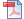 受付後、「丸亀市自家消費型太陽光発電等導入費補助金交付予約番号通知書」をお送りします。交付申請時に必要となりますので、保管をお願いします。予約申請後に、申請書に記載した内容から変更される場合は「丸亀市自家消費型太陽光発電等導入計画変更承認申請書」を提出してください。交付決定及び交付額確定通知書が届いたら、速やかに「丸亀市自家消費型太陽光発電等導入費補助金交付請求書」をご提出ください。《問い合わせ・申し込み先》丸亀市 産業生活部 生活環境課 ゼロカーボン推進室〒763-8501　丸亀市大手町二丁目4番21号電話　（0877）24-8809　　FAX　（0877）35-8893業務分類中小企業基本法の定義製造業及びその他資本金の額又は出資の総額が3億円以下の会社又は常時使用する従業員の数が300人以下の会社及び個人卸売業資本金の額又は出資の総額が1億円以下の会社又は常時使用する従業員の数が100人以下の会社及び個人小売業資本金の額又は出資の総額が5千万円以下の会社又は常時使用する従業員の数が50人以下の会社及び個人サービス業資本金の額又は出資の総額が5千万円以下の会社又は常時使用する従業員の数が100人以下の会社及び個人提出書類丸亀市自家消費型太陽光発電等導入費補助金予約申請書（個人の場合）直近の所得税の確定申告書の写し（法人の場合）登記簿謄本の写し及び直近の決算書の写し着工前の設置場所の写真、建物全体が写っている写真設置場所付近の見取図提出書類丸亀市自家消費型太陽光発電等導入費補助金交付申請書補助金交付申請確認票発電・蓄電システム設置費に係る領収書とその内訳発電システム等に関する電力会社との手続き完了を証する書類の写し太陽電池モジュールに関する資料発電・蓄電システム等の保証書発電・蓄電システム等の設置状況を示す写真債権者登録申出書丸亀市申請者(設置者)受理・審査↓予約番号決定(※この番号は交付申請の際に必要です。)受理・審査↓交付決定及び額の確定受理↓補助金交付準備予約申請書(様式第1号)受理↓設置工事着工↓自家消費型について電力会社と手続完了↓交付申請(様式第5号)受理↓請求書(様式第7号)補助金の受領